ΘΕΜΑ: «Πρόσκληση σε επιμορφωτικό σεμινάριο για εμβολισμούς»  Στο πλαίσιο των επιμορφωτικών δράσεων του 4ου ΠΕ.Κ.Ε.Σ., η Συντονίστρια Εκπαιδευτικού Έργου Υγείας-Πρόνοιας-Ευεξίας, Ουρανία-Αναστασία Μπελτέ, διοργανώνει, σε συνεργασία με το Ελληνικό Ινστιτούτο Παστέρ Αττικής, επιμορφωτικό σεμινάριο, με θέμα: «Η αναγκαιότητα των εμβολιασμών στην Ελλάδα -Μύθοι και Πραγματικότητες»Το σεμινάριο απευθύνεται προς τους εκπαιδευτικούς των ανωτέρω σχολικών μονάδων, τους μαθητές και τους γονείς/κηδεμόνες τους, και θα πραγματοποιηθεί διαδικτυακά την Πέμπτη 14 Οκτωβρίου 2021 και ώρες 17.30 – 19.30, στον σύνδεσμο:https://minedu-secondary.webex.com/minedu-secondary/j.php?MTID=mb0865847bf215e154029018a3b8df15fΕισηγήτριες του σεμιναρίου θα είναι οι Επιστήμονες από το Ελληνικό Ινστιτούτο Παστέρ : Δρ Ευδοκία Καραγκούνη Δ/ντρια Ερευνών, Εργαστήριο Ανοσολογίας Λοιμώξεων, Τομέας Μικροβιολογίας Ε.Ι. Παστέρ  Δρ Σίσσυ Κολυβά, Βιολόγος, Πρόεδρος Επιστημονικού Συμβουλίου, Γραφείο Προβολής και Δικτύωσης. Ε.Ι. ΠαστέρΔρ Μαρία Λινού, DVM, Υπεύθυνη «Ενιαίας Υγείας» Τμ. Διάγνωσης/ Γρ. Προβολής & Δικτύωσης Ε.Ι. ΠαστέρΗ συμμετοχή των εκπαιδευτικών είναι προαιρετική.Παρακαλούμε για την ενημέρωση των εκπαιδευτικών και ευχαριστούμε για την συνεργασία.Ακολουθεί το πρόγραμμα του σεμιναρίου.Οι Συντονιστές/στριες Εκπαιδευτικού Έργου 4ου ΠΕΚΕΣ ΑττικήςΟυρανία - Αναστασία Μπελτέ  ΠΕ87, Ανδριτσοπούλου Μαρία ΠΕ06, Κοντογεωργίου Ασημίνα ΠΕ04, Παπαλεωνίδα Παναγιώτα ΠΕ86, Σοφρά Βασιλική ΠΕ08, Χονδρογιάννης Ελευθέριος ΠΕ84, Χρονοπούλου Αγγελική ΠΕ02Πρόγραμμα Σεμιναρίου 14/10/2021"Η αναγκαιότητα των εμβολιασμών στην Ελλάδα - Μύθοι και Πραγματικότητες"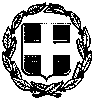 ΕΛΛΗΝΙΚΗ ΔΗΜΟΚΡΑΤΙΑΥΠΟΥΡΓΕΙΟ ΠΑΙΔΕΙΑΣ ΚΑΙ ΘΡΗΣΚΕΥΜΑΤΩΝ----------------ΠΕΡΙΦΕΡΕΙΑΚΗ Δ/ΝΣΗΑ/ΘΜΙΑΣ & Β/ΘΜΙΑΣ ΕΚΠ/ΣΗΣ -----------------4ο ΠΕΡΙΦΕΡΕΙΑΚΟ ΚΕΝΤΡΟ ΕΚΠΑΙΔΕΥΤΙΚΟΥ ΣΧΕΔΙΑΣΜΟΥ17:30 – 17:40Έναρξη - Σύντομοι Χαιρετισμοί 17:40 – 18:10«Καινοτόμα εμβόλια στην κλινική πράξη»  Εισηγήτρια: Δρ Ευδοκία Καραγκούνη Δ/ντρια Ερευνών, Εργαστήριο Ανοσολογίας Λοιμώξεων, Τομέας Μικροβιολογίας Ε.Ι. Παστέρ  18:10 – 18:40 «Το αντι-εμβολιαστικό κίνημα. Η ιστορία του και ο ρόλος του στην Δημόσια Υγεία» Εισηγήτρια:Δρ Σίσσυ Κολυβά, Βιολόγος Πρόεδρος Επιστημονικού Συμβουλίου, Γραφείο Προβολής και Δικτύωσης. Ε.Ι. Παστέρ18:40 – 19:10«Οι εμβολιασμοί μέσα από το πρίσμα της Ενιαίας Υγείας»
Εισηγήτρια:
Δρ Μαρία Λινού, DVM, Υπεύθυνη «Ενιαίας Υγείας» Τμ. Διάγνωσης/ Γρ. Προβολής & Δικτύωσης Ε.Ι. Παστέρ Πρόεδρος Ελληνικής Κτηνιατρικής Εταιρείας Γραμματέας Ελληνικής Επιστημονικής Εταιρείας Ενιαίας Υγείας19:10 – 19:30Ερωτήσεις - Συζήτηση -  Συμπεράσματα19.30 Λήξη εργασιών Σεμιναρίου 